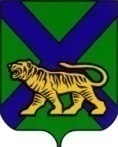 ТЕРРИТОРИАЛЬНАЯ ИЗБИРАТЕЛЬНАЯ КОМИССИЯпартизаНСКОГО РАЙОНАР Е Ш Е Н И Е 23.10.2018	                  с. Владимиро-Александровское	         	      № 626/43	 В соответствии со статьей 27 Избирательного кодекса Приморского края, частью 2 ст. 7, ст. 23 Федерального закона «О Государственной автоматизированной системе Российской Федерации «Выборы», территориальная избирательная комиссия Партизанского района         РЕШИЛА:          1.Образовать группу контроля  использования территориального фрагмента Государственной автоматизированной системы Российской Федерации «Выборы» в составе:          - Кочергина Наталья Алексеевна, член территориальной  избирательной комиссии Партизанского района с правом  решающего голоса;                              - Соломенная Лариса Максимовна - член территориальной избирательной комиссии Партизанского  района с правом решающего   голоса;                      -   Черкасова Галина Сергеевна, член территориальной  избирательной комиссии Партизанского района с правом решающего   голоса.2. Разместить настоящее решение на сайте администрации Партизанского муниципального района в информационно-телекоммуникационной сети Интернет в разделе «Территориальная избирательная комиссия Партизанского района».Заместитель председателя комиссии                               О.В. ЦакунСекретарь комиссии 				                      Т.И. МамоноваОб образовании группы контроля за использованием территориального фрагмента ГАС «Выборы» при подготовке и проведении дополнительных выборов   депутатов муниципального комитета Сергеевского сельского поселения  Партизанского муниципального района, назначенных на 16 декабря  2018 года